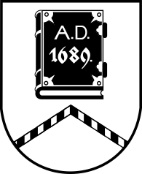 ALŪKSNES NOVADA PAŠVALDĪBAĪPAŠUMU ATSAVINĀŠANAS KOMISIJASĒDE Nr.1707.05.2024., plkst. 14:00Dārza ielā 11, Alūksnē, Alūksnes novadā, zālē, 1.stāvāDarba kārtībā:Par otrās izsoles noteikumu apstiprināšanu nekustamajam īpašumam “Zvaniņi”, Jaunannā, Jaunannas pagastā, Alūksnes novadā.Par nosacītās cenas apstiprināšanu nekustamajam īpašumam “Dārziņš”, Pededzē, Pededzes pagastā, Alūksnes novadā.Par izsoles noteikumu apstiprināšanu nekustamajam īpašumam “Dārziņš”, Pededzē, Pededzes pagastā, Alūksnes novadā.Par nosacītās cenas apstiprināšanu nekustamajam īpašumam “Dārziņš 1”, Pededzē, Pededzes pagastā, Alūksnes novadā. Par izsoles noteikumu apstiprināšanu nekustamajam īpašumam “Dārziņš 1”, Pededzē, Pededzes pagastā, Alūksnes novadā.Par nekustamā īpašuma “Mazās Kalnadruvas”, Jaunalūksnes pagastā, Alūksnes novadā atsavināšanu. Par nekustamā īpašuma Helēnas ielā 28-30, Alūksnē, Alūksnes novadā atsavināšanu.